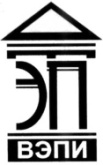 Автономная некоммерческая образовательная организациявысшего образования«Воронежский экономико-правовой институт»(АНОО ВО «ВЭПИ»)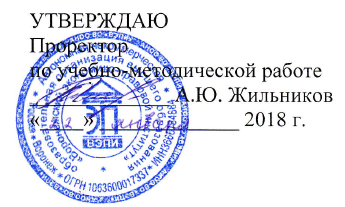 ФОНД ОЦЕНОЧНЫХ СРЕДСТВ ПО ДИСЦИПЛИНЕ (МОДУЛЮ)	Б1.Б.29 Дифференциальная психология	(наименование дисциплины (модуля))	37.03.01 Психология	(код и наименование направления подготовки)Направленность (профиль) 	Психология		(наименование направленности (профиля))Квалификация выпускника 	Бакалавр		(наименование квалификации)Форма обучения 	Очная, заочная		(очная, очно-заочная, заочная)Рекомендован к использованию Филиалами АНОО ВО «ВЭПИ»	Воронеж2018Фонд оценочных средств по дисциплине (модулю) рассмотрен и одобрен на заседании кафедры психологии.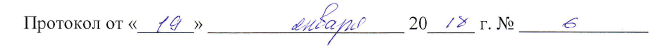 Фонд оценочных средств по дисциплине (модулю) согласован со следующими представителями работодателей или их объединений, направление деятельности которых соответствует области профессиональной деятельности, к которой готовятся обучающиеся:(должность, наименование организации, фамилия, инициалы, подпись, дата, печать)(должность, наименование организации, фамилия, инициалы, подпись, дата, печать)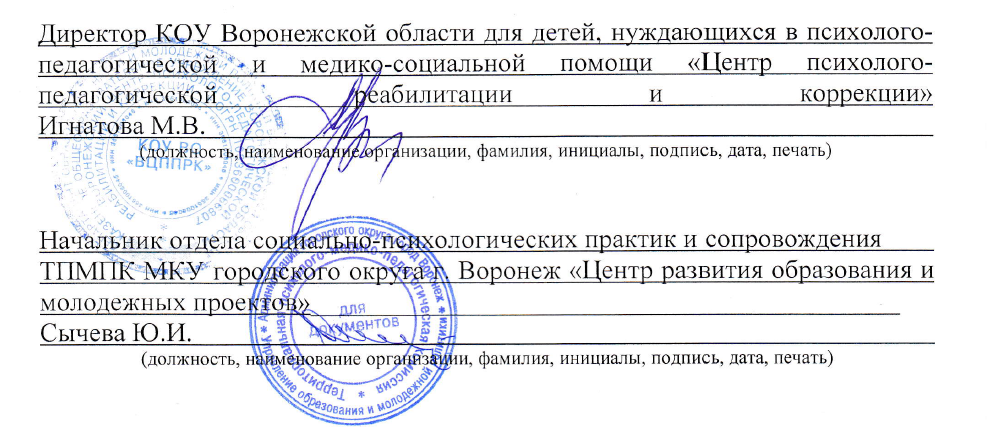 (должность, наименование организации, фамилия, инициалы, подпись, дата, печать)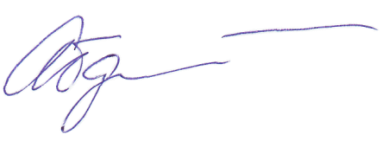 Заведующий кафедрой                                                         Л.В. АбдалинаРазработчики: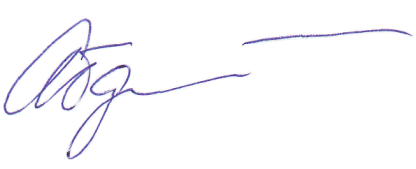 Профессор                                                                                        Л.В. Абдалина 1. Перечень компетенций с указанием этапов их формирования в процессе освоения ОП ВОЦелью проведения дисциплины Б1.Б.29 «Дифференциальная психология»  является достижение следующих результатов обучения:В формировании данных компетенций также участвуют следующие дисциплины (модули), практики и ГИА образовательной программы 
(по семестрам (курсам) их изучения):- для очной формы обучения:- для заочной формы обучения:Этап дисциплины (модуля) Б1.Б.29 «Дифференциальная психология» в формировании компетенций соответствует:- для очной формы обучения – 6 семестру;- для заочной формы обучения –4 курсу.2. Показатели и критерии оценивания компетенций на различных этапах их формирования, шкалы оцениванияПоказателями оценивания компетенций являются следующие результаты обучения:Порядок оценки освоения обучающимися учебного материала определяется содержанием следующих разделов дисциплины (модуля):Критерии оценивания результатов обучения для текущего контроля успеваемости и промежуточной аттестации по дисциплинеКритерии оценивания устного ответа:«Зачтено» – знает теоретические основы проведения психологических исследовании  этапов индивидуальных различий  развития профессионала и карьерного развития; умеет применять технологии профессионального развития и самосовершенствования на основе знаний индивидуальных различий  в профессиональной деятельности;владеет навыками проведения психологических исследований на основе применения общепрофессиональных знаний и умений в различных научных и научно-практических областях психологии.«Не зачтено» – не знает теоретические основы проведения психологических исследовании  этапов индивидуальных различий  развития профессионала и карьерного развития; не умеет применять технологии профессионального развития и самосовершенствования на основе знаний индивидуальных различий  в профессиональной деятельности;не владеет навыками проведения психологических исследований на основе применения общепрофессиональных знаний и умений в различных научных и научно-практических областях психологии.2. Критерии оценивания решения заданий:- зачтено – знает теоретические основы проведения психологических исследовании  этапов индивидуальных различий, а так же  владеет навыками проведения психологических исследований на основе применения общепрофессиональных знаний и умений в различных научных и научно-практических областях психологии;- не зачтено – не знает теоретические основы проведения психологических исследовании  этапов индивидуальных различий, не   владеет навыками проведения психологических исследований на основе применения общепрофессиональных знаний и умений в различных научных и научно-практических областях психологии.3. Критерии оценивания письменных работ (доклад, реферат): - зачтено – выбрали и использовали форму и стиль изложения, соответствующие целям и содержанию дисциплины; применили связанную с темой информацию, используя при этом понятийный аппарат специалиста в данной области; представили структурированный и грамотно написанный текст, имеющий связное содержание;- не зачтено – не выбрали и не использовали форму и стиль изложения, соответствующие целям и содержанию дисциплины; не применили связанную с темой информацию, используя при этом понятийный аппарат специалиста в данной области; не представили структурированный и грамотно написанный текст, имеющий связное содержание.4. Критерии оценивания тестирования:- зачтено – количество выполненных заданий в тесте – более 50%; - не зачтено – количество выполненных заданий в тесте – менее 50%.5. Критерии оценивания результатов на зачете:«Зачтено» – знает этапы развития профессионала и карьерного развития, технологии профессионального развития и самосовершенствования в профессиональной деятельности с учетом знаний индивидуальных различий личности и ее структуры; теоретические основы проведения психологических исследований на основе знаний индивидуальных различий личности;  сферы применения психологических компетенций; умеет применять знания об индивидуальных различиях личности в технологиях профессионального развития и самосовершенствования, применять общепрофессиональные знания и умения в различных научных и научно-практических областях психологии на основе знаний об индивидуальных различиях личности,  применять базовые знания для проведения стандартного прикладного исследования в определённой области психологии; владеет навыками проведения психологических исследований учитывая индивидуальные различия личности, а так же навыками проведения психологических исследований на основе применения общепрофессиональных знаний и умений в различных научных и научно-практических областях психологии. «Не зачтено» - знания и умения не соответствуют оценке «Зачтено».3. Типовые контрольные задания или иные материалы, необходимые для оценки знаний, умений, навыков и (или) опыта деятельности, характеризующих этапы формирования компетенцийСписок вопросов для устного опросаПредпосылки возникновения дифференциальной психологии.Что послужило источником интереса к индивидуальным различиям?Как соотносится дифференциальная психология с другими отраслями психологии?Вариативность каких свойств прежде всего интересовала исследователей?Какие основные задачи дифференциальной психологии и как они соотносятся с её предметом?По какому принципу классифицируются методы дифференциальной психологии.Назовите достоинства и недостатки методов.Перечислите и охарактеризуйте приемы и способы научной классификации.Какими основными статистическими понятиями оперируют исследователи индивидуальных различий?Понятие личности в психологии.Как связана сила нервной системы и чувствительность?Теория интегральной индивидуальности.Структура индивидуальности в различных подходах.Какими основными статистическими понятиями оперируют исследователи индивидуальных различий?Понятие личности в психологии.Как связана сила нервной системы и чувствительность?Теория интегральной индивидуальности.Структура индивидуальности в различных подходах.Понятие характера в психологии.Понятие акцентуации характера.Соотношение характера и темперамента.Понятие фрустрации. Как формируется характер?Назовите типы ассиметрий.Какова история исследований функциональной ассиметрии мозга?Как функциональная ассиметрия мозга определяет индивидуальные различия?В чём заключается основной недостаток соматотипических концепций?Что общего и отличного в концепциях Э. Кречмера У. Шелдона?Какова формула интеллекта коэффициента (IQ), использовавшаяся для обработки результатов теста Стэнфорда-Бине?В чем заключается критика измерений интеллекта с использованием IQ?Чем различаются между собой факторные и димензиональные модели интеллекта?Как объясняются устойчивость и изменчивость тестовых показателей интеллекта?Какова роль наследственности и среды в детерминации интеллектуальных различий?Как соотносится между собой взаимодействия социальных и биологических факторов на развитие гениальности?Как формулируется понятие одаренности и гениальности?Чем характеризуются оптимальные условия для развития дарований?Каковы основные элементы метода патографии (изучения болезней) великих людей прошлого?Как проявляется противоречивость трактовки понятия стиль представителями различных дисциплин?В чем заключается специфика дифференциально-психологической концепции стиля?Как характеризуется фреймовая структура стилевой сферы индивидуальности?Каковы основные положения концепции психологической дифференциации?Каковы основные параметры единой концепции стиля человека?Темы рефератов1. Индивидуальные различия ощущений.2. Индивидуальные различия восприятия.3. Индивидуальные различия внимания.4. Индивидуальные различия памяти.5. Индивидуальные различия мышления.6. Индивидуальные различия воображения.7. Индивидуальные различия характеров.8. Классификация характеров.9. Связь характера с внешним видом.10. Индивидуальные различия способностей.11. Уровни способностей.12. Свойства способностей.13. Задатки и склонности.14. Теории наследственности способностей.15. Теории приобретенных способностей.16. Различия малых групп в зависимости от размера.17. Различия между малыми группами людей в зависимости от уровня развития.18. Классификации малых групп.19. Виды больших групп: этнос, нация, страна, класс.20. Психология этничности.21. Требования к тестам дифференциальной психологии.22. Надежность, валидность, константность и стабильность психологических тестов.23. Психология психологического тестирования.24. Ситуации психологического тестирования.25. Конституциональные типологии.Типовые задания для тестирования Вариант 1.1. Синонимом дифференциальной психологии является:а) сравнительная психологияб) этническая психологияв) психология индивидуальных различий2. Гуманитарная парадигма познания означает:а) предпочтение метода включенного наблюдения при изучении особенностей человекаб) изучение человека с соблюдением этических норм и без использования аппаратных методовв) этап зрелости научной дисциплины, характеризующийся вниманием к единичным феноменам3. Статистические методы обрели популярность в психологии благодаря работам:а) голландского психолога Ф. Дондерсаб) создателя «теории среднего человека» бельгийского социолога
А. Кетлев) немецкого философа Г. Фехнера4. Идиографический подход — это:а) метод, основанный на анализе графических продуктов респондентаб) метод, реализующий гуманитарную парадигму изучения человека
как уникальностив) метод, опирающийся на компьютерные графики5. Генограмма — это:а) вариант генеалогического метода, в котором фиксируют психологические отношения близостиб) схематическое изображение источников риска нормального развития (отягощенной наследственности)в) схематическое изображение вероятности рождения мальчиков и
девочек в семье6. Психография — это:а) составление биографий наиболее известных психологовб) составление психологических портретов психотических личностейв) описание индивидуальности, учитывающее историчность ее развития7. Понятие нормы в психологии чаще всего:а) имеет эмпирическую природу, определяясь по частотам показателейб) имеет конвенциональную природу, устанавливаясь на основании
договоренности исследователейв) имеет теоретическую природу и устанавливается посредством методологических принципов8. Близнецовый метод относится к классу:а) психогенетических методовб) аппаратных методовв) психолого-педагогических методов9. Т-данные получаются при помощиа) тестов-опросниковб) объективных экспериментально созданных ситуаций поведения
человекав) наблюдений в Т-группах10. Индивидуальность в дифференциальной психологии понимается как:а) сумма особенностей, отличающих данного человека от другихб) качества личности, помогающие противостоять групповому давлениюв) система многоуровневых связей, охватывающих все факторы индивидуального бытия человека11. Интегративная теория индивидуальности — это:а) учение о происхождении, структуре, функционировании и месте
темперамента в общей структуре индивидуальных свойствб) учение о происхождении и проявлении индивидуальных отличий
психикив) учение о взаимодействии факторов среды и наследственности в
формировании особенностей личности12. Операциональная (рабочая) структура индивидуальности включает в себя:а) соматические, гуморальные и психологические особенностиб) индивидные, психологические и духовные качествав) результаты влияния наследственности, общей и различающейся
среды13. Показатели наследуемости отражаются:а) в корреляции признаков детей и их биологических родителейб) в сходстве абсолютных показателей признаков детей и их биологических родителейв) в различиях признаков детей и их приемных родителей14. Подвижность — это свойство нервной системы, означающее:а) скорость возникновения и прекращения нервных процессовб) скорость переделки знаков раздражителейв) работоспособность нервной системы15. Функциональная асимметрия — это:а) смещение оси симметрии в строении полушарий головного мозга,
вызванное органическим поражениемб) характеристика распределения психических функций (специализации) между правым и левым полушариямив) специфическое для человека строение головного мозга, связанное с речью16. Темперамент в учении В. Вундта описывался по признакам:а) силы и слабостиб) силы и стабильностив) деятельности и эмоциональности17. В современной отечественной психологии темперамент понимается как:а) устойчивая психобиологическая категория, определяющая все содержательные характеристики индивидуальностиб) совокупность свойств нервной системы, характерная для каждого
человекав) способ поведения в фрустрирующих ситуациях18. Эволюционное предназначение темперамента состоит:а) в регулировании чувствительности к воздействиям внешней средыб) в энергетическом регулированиив) в генетическом закреплении адаптивных свойств индивидуальности19. Характер – это:а) особенности личности, формирующиеся в раннем детствеб) своеобразие поведения человека в социальных ситуацияхв) совокупность проявлений личности на фрустрирующие ситуации20. Понятие акцентуации характера ввел:а) А.Е. Личкоб) К. Леонгардв) К.-Г. Юнг21. Что из перечисленного является патологией:а) маниакальный психозб) гипертимический темпераментв) адекватное обстоятельствам устойчивое поведение22. Что из перечисленного является акцентом:а) маниакально-депрессивный психозб) аффективно-лабильный темпераментв) адекватное обстоятельствам изменчивое поведение23. В каком из указанных возрастных периодов оказывает влияние на темперамент социально-психологический фактор:а) в дошкольном б) в подростковомв) в зрелом24. Какой из перечисленных типов относится к конституциональному:а) шизоидный типб) астенический типв) циклоидный тип25. Какая из перечисленных основных эмоций преобладает в темпераменте холерика:а) гневб) тревогав) страхКлюч к заданиям:Вариант №21. Нормальный характер по П.Б. Ганнушкину — это:а) характер, лишенный выраженных акцентуацийб) наиболее распространенный в данной популяции тип характерав) характер, лишенный патологических тенденций2. Одна из первых наук об особенностях характера называлась:а) характерологияб) этологияв) идеология3. Экзопсихика — это:а) система типологических особенностей экзоморфных людейб) отношение личности к внешним объектам, близкое по содержанию предметно-содержательнымв) наиболее выраженная особенность характера4. Тип личности — это:а) тенденция к поведению той или иной клинической группыб) обусловленная темпераментом особенность поведенияв) обобщение, основанное на уподоблении человека усредненному
образу некоторой группы5. Людей, находящихся в своем развитии на самом высоком уровне развития, А.Ф. Лазурский называл:а) приспособившиесяб) приспособляющиесяв) недоприспособившиеся6. Способности понимаются в отечественной психологии как:а) индивидуальные особенности, обеспечивающие успешное выполнение какой-либо деятельностиб) индивидуальные особенности личности, обусловленные генетическив) врожденные задатки, усиленные работоспособностью и волей человека7. Каждый из факторов модели интеллекта Дж. Гилфорда может быть охарактеризован с точки зрения:а) знаний, умений и навыковб) задатков и способностейв) операций, содержания и результата8. Мудрость в психологии интеллекта — это:а) система знаний, ориентированная на жизненно важные практические стороны жизниб) высокая толерантность к чужим ошибкамв) высокий уровень профессиональной эрудиции9. Повышенная моральная ответственность в семейной психологии — это:а) установка на главенство интересов ребенка, близкая детоцентризмуб) искаженный стиль родительского воспитания, сочетающий высокие требования с нечувствительностью к потребностям ребенкав) предпочтение семейных ценностей профессиональным10. Характер в общих чертах заканчивает свое формирование:а) к подростковому возрастуб) к дошкольному возрастув) в пренатальном периоде11. Гуманитарная парадигма познания означает:а) предпочтение метода включенного наблюдения при изучении особенностей человекаб) изучение человека с соблюдением этических норм и без использования аппаратных методовв) этап зрелости научной дисциплины, характеризующийся вниманием к единичным феноменам12. Статистические методы обрели популярность в психологии благодаря работам:а) голландского психолога Ф. Дондерсаб) создателя «теории среднего человека» бельгийского социолога А. Кетлев) немецкого философа Г. Фехнера13. Идиографический подход — это:а) метод, основанный на анализе графических продуктов респондентаб) метод, реализующий гуманитарную парадигму изучения человека как уникальностив) метод, опирающийся на компьютерные графики14. Генограмма — это:а) вариант генеалогического метода, в котором фиксируют психологические отношения близостиб) схематическое изображение источников риска нормального развития (отягощенной наследственности)в) схематическое изображение вероятности рождения мальчиков и девочек в семье15. В современной отечественной психологии темперамент понимается как:а) устойчивая психобиологическая категория, определяющая все содержательные характеристики индивидуальностиб) совокупность свойств нервной системы, характерная для каждого
человека,в) способ поведения в фрустрирующих ситуациях16. Эволюционное предназначение темперамента состоит:а) в регулировании чувствительности к воздействиям внешней средыб) в энергетическом регулированиив) в генетическом закреплении адаптивных свойств индивидуальности17. Характер — это:а) особенности личности, формирующиеся в раннем детствеб) своеобразие поведения человека в социальных ситуацияхв) совокупность проявлений личности на фрустрирующие ситуации18. Синонимом дифференциальной психологии является:а) сравнительная психологияб) этническая психологияв) психология индивидуальных различий19. Статистические методы обрели популярность в психологии благодаря работам:а) голландского психолога Ф. Дондерсаб) создателя «теории среднего человека» бельгийского социолога А. Кетлев) немецкого философа Г. Фехнера20. Идиографический подход — это:а) метод, основанный на анализе графических продуктов респондентаб) метод, реализующий гуманитарную парадигму изучения человека как уникальностив) метод, опирающийся на компьютерные графики21. Какая из перечисленных основных эмоций преобладает в темпераменте сангвиника:а) гневб) удовольствиев) страх22. Что из перечисленного является акцентом:а) маниакально-депрессивный психозб) адекватное обстоятельствам изменчивое поведениев) аффективно-лабильный темперамент23. Какой из перечисленных типов относится к конституциональному:а) астенический типб) шизоидный типв) циклоидный тип24. В каком из указанных возрастных периодов оказывает влияние на темперамент социально-псхологический фактор:а) в дошкольном б) в подростковомв) в зрелом25. Что из перечисленного является патологией:а) гипертимический темпераментб) маниакальный психозв) адекватное обстоятельствам устойчивое поведениеКлюч к заданиям:Задачи/ЗаданияЗадание 1. Диагностика свойств нервной системыс помощью опросника Я. СтреляуВ 1982 г. польский психолог Ян Стреляу на основе дифференциально-психофизиологической концепции И.П. Павловаи Б.М. Теплова разработал тест, направленный на измерение трех основных характеристик типа нервной деятельности: уровня процессов возбуждения (силы по возбуждению), уровня процессов торможения (силы по торможению), уровня подвижности. В 1985 г. тест был адаптирован на русскоязычной выборке Н.Н. Даниловой и А.Г. Шмелевым. Инструкция испытуемому:«В  этом  опроснике  подобраны  вопросы,  относящиеся  к  проявлению свойств нервной системы в поведении человека. На вопросы следует отвечать последовательно. Не нужно долго думать над каждым ответом. Ваши ответы не будут рассматриваться как хорошие и плохие. На вопрос можно отвечать «да», «нет» или «?», «не знаю». Отвечайте «не знаю» лишь в тех случаях, когда Вам трудно ответить «да» или «нет». Ответ нужно занести в соответствующую графу регистрационного блока (отметить «крестиком»)».Опросник Я. СтреляуЗадание 2.Исследование свойств темперамента с помощью опросника ОСТ В.М. Русалова.В структуре темперамента В.М. Русалов выделяет 4 компонента – эргичность (от греч. еrgos-работа), темп, пластичность  и  эмоциональность,  каждый  из  которых  оценивается  с  двух  сторон: предметной и социальной (в соответствии с основными блоками акцептора действия по П.К. Анохину).Возможности человека по адаптации в окружающей среде в большей степени связаны с реализацией его биологических программ, «зафиксированных»  в  системе  свойств  темперамента. В.М. Русалов выделяет 3 этапа в формировании темперамента. Первый этап  характеризуется  слитностью  предметного  содержания и  формальных особенностей  индивидуального  поведения  и  соответствует  ранним  стадиям онтогенеза человека, когда решающая роль в поведении принадлежит врождённым  программам.  Второй  этап  связан  с  приобретением  новых  мотивов, планов, схем и способов поведения. Здесь происходит частичное разделение содержательных и формальных компонентов поведения, так как темперамент ещё неустойчив и определяется в существенной мере темпами биологического созревания организма (детский и подростковый возраст). Третий этап характеризуется отчётливым расхождением содержания поведения от его формальных  особенностей,  когда  происходит  стабилизация  формальной  подструктуры индивидуальности (темперамента). В качестве механизма формирования темперамента предлагается рассматривать действие фактора «общей конституции», включающего биохимические,  анатомоморфологические  и  нейрофизиологические  свойства.  Это объясняет «системное обобщение» всех биологических характеристик, включённых  в  реализацию  всех  видов  деятельности  и  общения,  независимо  от конкретных мотивов, целей и способов их реализации.Для  диагностики  основных  компонентов  и  свойств  темперамента взрослого  человека  В.М.  Русалов  разработал  опросник  ОСТ  («Опросник структуры темперамента»). С его помощью можно определить представленность предметного и социального компонента в структуре темперамента через основные свойства: эргичность, пластичность, эмоциональность и темп. Инструкция испытуемому:«Вам предлагается ответить на 105 вопросов. Вопросы направлены на выяснение Вашего обычного способа поведения. Постарайтесь представить типичные  ситуации  и  дать  первый  естественный  ответ,  который  приходит Вам в голову. Отвечайте быстро и точно. Помните, нет «хороших» или «плохих» ответов.  К  опроснику приложен  регистрационный бланк  для  ответов, который Вам нужно заполнить. Пропущенных вопросов оставлять нельзя. В самом опроснике никаких пометок не делайте.Опросник ОСТ В.М. РусаловаЗадание 3.Диагностика типа акцентуации характера с помощью опросника Х. СмишекаВ  основу  опросника  Х.  Смишека  положена  концепция  «акцентуированных  личностей»,  предложенная  К.  Леонгардом  в  1968  г.  Согласно  этой концепции черты личности могут быть разделены на две группы: основную и дополнительную.  Основных  черт  значительно  меньше,  но  они  являются стержнем личности, определяют её развитие, адаптацию и психическое здоровье. При большой степени выраженности основных черт они накладывают отпечаток на личность в целом и при неблагоприятных условиях могут разрушать структуру личности. Дополнительные черты всегда индивидуальны и вариабельность их в различных характерах очень большая. Личности, у которых  основные  черты  имеют  большую  степень  выраженности,  названы  К. Леонгардом акцентуированными.Российский психиатр А.Е. Личко в 1977 г. уточнил понятие акцентуации психических черт человека. В концепции К. Леонгарда, по его мнению, речь идёт о типах характера, а не личности. Личность –понятие гораздо более сложное, чем характер. Оно включает в себя интеллект, способности, мировоззрение  и  т.д.  Правильнее  говорить  об  акцентуациях  характера  человека, как системы устойчивых отношений к миру и самому себе, определяемой ещё в период детского развития, а не об акцентуациях личности.По определению А.Е. Личко, акцентуации характера–это крайние варианты нормы, при которых отдельные черты характера чрезмерно усилены, вследствие чего обнаруживается избирательная уязвимость в отношении определённого рода психогенных воздействий при хорошей или даже повышенной устойчивости к другим.Таким  образом,  при  акцентуациях  нарушения  возникают  только  при определённого рода психических травмах, в некоторых трудных ситуациях, лишь тогда, когда они адресуются к месту «наименьшего сопротивления», к слабому звену именно этого типа характера. Иного рода трудности и потрясения, не связанные с этой «ахиллесовой пятой», не приводят к нарушениям, переносятся  достаточно  стойко.  При  каждом  типе акцентуации  характера имеются свойственные ему, отличные от других типов, «слабые места».В зависимости от степени выраженности выделяют явные и скрытые акцентуации. Явная акцентуация относится к крайнему варианту нормального развития характера. Она отличается наличием устойчивых черт определённого типа характера. Скрытая акцентуация относится к обычному варианту развития характера в пределах нормы. В обычных условиях черты определённого типа выражены слабо или не проявляются вообще. Однако черты определённого типа могут неожиданно ярко проявиться под влиянием тех ситуаций и психических травм, которые предъявляют повышенные требования к личности в области её «слабых мест».В типологии К. Леонгарда, которая признаётся и высоко ценится, как психологами, так и психиатрами, выделено 10 основных типов акцентуаций. Задание 4. Определение стиля личностного поведения с помощью опросника Д. КейрсиИндивидуальный стиль – одна из основных характеристик современного человека.  Психологи  подчеркивают  превалирующую  роль  личностного фактора в процессе формирования стиля. Вместе с тем основой индивидуальногостиля человека является базовые свойства его нервной системы и темперамента,  проявляющееся  в  ходе  выполнения  той  или  иной  деятельности.  В результате огромного желания добиться хорошего результата и целенаправленной работы природные недостатки компенсируются, а достоинства начинают играть основную роль при адаптации в процессе жизни и профессиональной деятельности. Именно выработка стиля дает возможность человеку постоянно достигать хорошего результата в работе и в жизни.В  1956  г.  профессор  Калифорнийского  университета  Дэвид  Кейрси разработал новый тест, более удобный для проведения психологического обследования.  Тест  описывает 4  пары  основных  психологических  факторов, описывающих стилевые особенности поведения личности, с помощью соотетствующих шкал:1.экстраверсия –интроверсия (шкала E–I, от англ. Extravertion-Introvertion),2.сенсорика –интуиция (шкала S-Nот англ. Sensation–Intuition);3.логика –чувство (шкала T-Fот англ. Thinking-Feeling);4.ориентация –исполнение J-Pот англ. Judging–Perceiving).Люди E-типа («экстраверты») направлены на внешний мир, в то время как представители I-типа («интроверты») больше сконцентрированы на внутреннем мире. Согласно современным представлениям экстраверты в общении с людьми получают энергию, всегда готовы продолжать общение. Интроверты  после  определенного  периода  интенсивного  общения  с  окружающими нуждаются в уединении, чтобы обработать полученную информацию и восполнить энергию. По данным исследования американских ученых, экстраверты встречаются чаще, чем интроверты в пропорции 3 : 1.Для S-людей («сенсориков»), напротив, опыт окружающих и здравый смысл являются критериями для принятия решений. Люди, относящиеся к N-категории («интуитивы»), в принятии решений опираются на внутренний голос, собственную интуицию, вне зависимости от того, как поступают в подобной ситуации другие. Разногласия между людьми S и N-типов часто бывают  особенно  непримиримыми  и  могут  служить  основой  серьёзных  конфликтов. При этом сенсорики встречаются чаще, чем интуитивы в пропорции 3 : 1.Представители T-типа («рационалисты») считают оправданный логичный  подход  при  принятии  решений.  У  них  твёрдые  жизненные  принципы, они  склонны  следовать  определённым  правилам  и  законам.  Люди F-типа («чувствующие») при принятии решений руководствуются чувствами, склонны идти навстречу другим, искать компромиссные решения. Среди мужчин представителей T-типа больше, чем представителей F-типа (3: 2), у женщин, наоборот (2 : 3).Люди,  относящиеся  к J-типу  («статичные»),  стараются  организовать свою жизнь и действуют в соответствии с выработанным планом. Люди с P-предпочтениями  («динамичные»)  действуют  в  соответствии  с  обстоятельствами, считают, что жизнь сама всё расставит по местам По данным американских исследователей представители этих двух типов встречаются в современной культуре одинаково часто.Предлагаемый  опросник  популярен  во  всём  мире.  С  его  помощью можно лучше понять самого себя и разобраться в психологии и поведении других людей.РЕГИСТРАЦИОННЫЙ БЛАНК ОПРОСНИКА Д. КЕЙРСИДля обработки:ЭкстравертE=а1ИнтровертI=б1СенсорикS=а2+а3ИнтуитивN=б2+б3РациональныйT=а4+а5ЧувствующийF=б4+б5СтатичныйJ=а6+а7ДинамичныйP=б6+б7Итоговый результат:Инструкция испытуемому:«Каждое утверждение теста имеет два варианта продолжения, обозначенные буквами «а» и «б». Отметьте в бланке ответов то вариант продолжения, с которым вы согласны. Если вы сомневаетесь, какой ответ выбрать, постарайтесь сделать выбор, вспомнив наиболее характерное для вас оведение в подобных ситуациях. Подолгу не задумывайтесь над ответами, не пропускайте предложения».Опросник Д. КейрсиЗадание 5.Составление заключения об индивидуально-психологических особенностей испытуемого (психологического портрета). Использование приведенных  в  практикуме методик  во  время  практических  занятий позволяет обучающимся осуществить  самооценку  собственных индивидуально-психологических особенностей. Для интерпретации результатов ими используются наработанные для каждого психологического свойства или типа описательные образы, которые и ложатся в основу заключения по каждому конкретному  испытуемому.  При  этом,  осуществляя  самооценку, студенты соотносят имеющиеся характеристики с собственными представлениями о своих психологических свойствах,и при необходимости корректируют их. В начале заключения обучающимся предлагается дать краткую характеристику используемых для исследования методик, отметить их направленность на  диагностику  индивидуально-психологических  особенностей  человека: свойств нервной системы, темперамента, типа характера и стиля личностного поведения.Составляя  психологическое  заключение,  студенты  должны  отметить взаимосвязь свойств нервной системы испытуемого с особенностями его темперамента,  характера  и стиля.Объектом  внимания  студентов должна  стать логика составления психологического портрета.Так при достаточно большой силе процессов возбуждения и торможения в нервной системе у человека с большой долей вероятности будут проявляться такие свойства темперамента как  социальная  и  предметная  эргичность. При  повышенной  эргичности  и эмоциональности есть предпосылки для формирования гипертимического типа  акцентуации  характера. С  другой  стороны,  при  высокой  подвижности нервных процессов, как правило, формируются свойства предметной и социальной пластичности, что в свою очередь предполагает выработку динамичного стиля личностного поведения и т. д.С  учётом  сказанного,  студенты должны проанализировать и  сопоставить свои описательные портреты по каждой методике, полученные в ходе самооценки, с реальным своим поведением в различных жизненных ситуациях  и  со  своими  личностными  предпочтениями.Обучающимся   рекомендуется, проанализировав имеющиеся описания, найти в них главное, принципиально важное для характеристики своего типа и дополнить его необходимыми деталями, почерпнутыми из своего жизненного опыта. В этом случае психологический портрет приобретёт необходимую достоверность и жизненность.В конце заключения необходимо сделать вывод о том насколько яркой и неординарной является личность испытуемого и в чём заключаются её основные отличия от других людей.Список вопросов к зачёту 1. Происхождение дифференциальной психологии. История и этапы развития.2. Предмет, задачи и основные направления дифференциальной психологии.3. Методы дифференциальной психологии.4. Источники индивидуальных различий.5. Иерархическая структура субъекта взаимодействия с миром: организм, индивид, личность, индивидуальность.6. Индивидные характеристики: асимметрия полушарий и темперамент.7. Темперамент – психобиологическая основа личности.8. Способности и интеллект.9. Типологический подход к изучению личности и характера.10. Предметно-содержательные характеристики: психология черт личности.11. Психология пола.12. Стиль человека: способы взаимодействия с миром.13. Базовые компоненты характера.14. Стилевые особенности индивидуальности.15. Теории, посвященные природе гениальности.16. Методы изучения гениальности.17. Характеристики выдающихся людей.18. Лидер: психологический тип и стиль руководства.19. Стратегии жизненного успеха и мотивации достижения.20. Успешные и неуспешные: поведенческий портрет.21. Реакции на стресс – защита или совладание: адекватность оценки происходящего, индивидуальные стили реагирования, феномены и механизмы.22. Понятие психологической нормы.23. Классификация методов дифференциальной психологии.24. Теория Бронфенбреннера об экологии развития ребенка.25. Понятие акцентуации характера, их развитие.4. Методические материалы, определяющие процедуры оценивания знаний, умений, навыков и (или) опыта деятельности, характеризующих этапы формирования компетенцийПромежуточная аттестация обучающихся обеспечивает оценивание промежуточных и окончательных результатов обучения по дисциплине (модулю).Преподаватель доводит до сведения обучающихся на первом учебном занятии перечень вопросов, выносимых на промежуточную аттестацию, и критерии оценивания знаний, умений и навыков.Зачеты проводятся в день последнего в данном семестре занятия по соответствующей дисциплине (модулю) в соответствии с рабочей программой.Зачеты служат формой проверки освоения учебного материала дисциплины (модуля).Результаты сдачи зачета оцениваются по шкале: «зачтено», «не зачтено».В целях поощрения обучающихся за систематическую активную работу на учебных занятиях и на основании успешного прохождения текущего контроля и внутрисеместровой аттестации допускается выставление зачетной оценки без процедуры сдачи зачета.Зачеты принимаются преподавателями, ведущим занятия по дисциплине (модулю).Зачет проводится в устной форме. Преподаватель имеет право задавать дополнительные вопросы в соответствии с рабочей программой дисциплины (модуля).Во время зачета с разрешения преподавателя обучающийся может пользоваться справочниками, таблицами, инструкциями и другими материалами. Обучающийся при подготовке ответа ведет необходимые записи, которые предъявляет преподавателю. При отказе обучающегося от ответа в зачетно-экзаменационную ведомость проставляется оценка «не зачтено».Результаты зачета заносятся в зачетно-экзаменационную ведомость. Если обучающийся не явился на зачет, в ведомости напротив фамилии обучающегося делается запись «не явился». Неявка на зачет без уважительной причины приравнивается к оценке «не зачтено».В зачетную книжку выставляется соответствующая оценка, полученная обучающимся. Оценка «не зачтено» в зачетную книжку не ставится. Заполнение зачетной книжки до внесения соответствующей оценки в ведомость не разрешается. Прием зачета у обучающегося прекращается при нарушении им дисциплины, использовании неразрешенных материалов и средств мобильной связи. В этом случае обучающемуся в зачетно-экзаменационную ведомость проставляется оценка «не зачтено».В случае несогласия обучающегося с оценкой, выставленной на зачете, он имеет право подать апелляцию.5. Материалы для компьютерного тестирования обучающихся в рамках проведения контроля наличия у обучающихся сформированных результатов обучения по дисциплинеОбщие критерии оцениванияВариант 1Номер вопроса и проверка сформированной компетенцииКлюч ответовЗадание № 1Какой из ответов является неверным?Процесс психологической дифференциации заключается в  …Ответ:1. усложнении иерархической структуры индивидуальности2. интеграции разноуровневых свойств в единую психологическую систему3. увеличении количества степеней свободы индивидуального свойства4. усилении автономности подструктур индивидуальностиЗадание № 2Какой из ответов является неверным?Изучение психодинамики связано с анализом функционирования психических процессов, свойств и индивидуальности в целом …Ответ:1. устойчивости  2. содержания3. формы4. способа       Задание № 3Какой из ответов является верным?На заре формирования дифференциальной психологии как науки изучению  придавалось фундаментальное значение.Ответ:1. рефлексов2. сознания3. межличностного взаимодействия        4. двигательных реакцийЗадание № 4Какой из ответов является неверным?Нейрофизиологические изменения в процессе развития индивида оказывают влияние на … эмоциональных реакций.Ответ:1. интенсивность проявлений: 2. соматизацию 3. дифференциацию 4. широту диапазона Задание № 5Какой из ответов является неверным?Согласно ранним представлениям, главную роль в различении темпераментов играет:Ответ:1.состав крови2.плотность тканей3. свойства нервной системы 4. телесная конституция Задание № 6Какой из ответов является неверным?Понятие IQ включает в себя следующие компоненты:Ответ:1.биологический возраст2.сенсомоторные особенности3. конституциональные особенности4. психический возрастЗадание № 7 Какой из ответов является верным?Согласно концепции Оллпорта, стиль проявляется в …индивидуальности.Ответ:1. иерархии жизненных целей2. единой линии активности3. экспрессии поведения4. когнитивной организацииЗадание № 8Какой из ответов является верным?По мнению С.Л. Рубинштейна, характер есть совокупность устойчивых и преобладающих ...Ответ:1. личностных процессов2. чувств3. мотивов 4. стилей поведенияЗадание № 9Какой из ответов является неверным?Черта как психологический конструкт включает в себя следующие базовые признаки:Ответ:1.устойчивость2.измеряемость3. уникальность 4. каузальность  Задание № 10Какой из ответов является верным?Повреждение левого полушария у человека связано с нарушением ...Ответ:1. распознавания лиц2. пространственной ориентации 3. речевого контроля4. музыкальной памятиЗадание № 11Какой из ответов является верным?Термин «созревание», обозначающий последовательную смену паттернов в процессе развития, предложил:Ответ:1.Вагнер       2. Гезелл 3. Блок 4. НойгартенЗадание № 12Какой из ответов является неверным?Половые различия выявлены для следующих факторов пятифакторной модели личности ...Ответ:1.экстраверсия         2.доброжелательность3. открытость к опыту4. нейротизмЗадание № 13Какой из ответов является неверным?На проявление родительской заботы о детях влияют три показателя СЭС:Ответ:1. эмоциональная чувствительность матери 2. образование отца3. образование матери4. профессиональный статус отца Задание № 14Какой из ответов является верным?Наиболее ярко расовые различия проявляются в ...Ответ:1. интеллекте2. языке3. темпераменте4. когнитивном стилеЗадание № 15Какой из ответов является неверным?Вундт выделял две самостоятельные области психологии как науки — общую психологию и ...Ответ:1. дифференциальную психологию2. экспериментальную психологию 3. психологию народов4. физиологическую психологиюЗадание № 16Какой из ответов является верным?Повторяемость и частота возникновения проблем у человека является показателем ...Ответ:1. развития психопатологии2. фактора риска3. девиантного поведения4. психотравмирующей ситуацииЗадание № 17Какой из ответов является верным?В структуре творческой личности выраженный фактор ней ротацизма неизбежно сочетается с высоким уровнем развития.Ответ:1. эмоциональной регуляции2. конформности суждений3. силы Я4. силы нервной системыЗадание № 18 Какой из ответов является неверным?Система базовых ориентации индивидуальности характеризуется такими факторами, как ...Ответ:1. направленность на предмет2. направленность на других3. направленность на активность4. направленность на себя Задание № 19Какой из ответов является верным?Возникновение ощущения в одной модальности при одновременной стимуляции другой модальности является следствием.Ответ:1. модуляции2. синхронизации         3. группировки4. синестезииЗадание № 20Какой из ответов является верным?Межсобытийные связи — реализованные, актуальные и потенциальные — составляют основное содержание … человека.Ответ:1. субъективного семантического пространства2. самосознания3. структуры Я4. картины жизненного путиЗадание № 21Какой из ответов является верным?Систематическое исследование дифференциально-психологических особенностей человека берет свое начало в ...Ответ:1.антропологической теории Канта2. анализе конституциональных особенностей Гальтона     3. эволюционной теории Дарвина     4. изучении Бесселем времени двигательной реакцииЗадание № 22Какой из ответов является верным?Принцип инвариантности выражается в определении меры … изучаемых свойств индивидуальности.Ответ:                1. общего — единичного                    2. стабильности — изменчивости   3. адаптивности — дезадаптивности         4. детерминизма — индетерминизма   Задание № 23   Какой из ответов является верным?Понятия когнитивный контроль и когнитивный стиль связаны с развитием представлений о роли … детерминанты в организации психических процессов.Ответ:1. перцептивной2. личностной3. поведенческой                                                                           4. нейрофизиологическойЗадание № 24Какой из ответов является неверным?Преобладание негативных эмоций в поведении ребенка может быть связано...Ответ:1. с процессом социализации      2. с особенностями темперамента       3. со стилем моторного поведения4. со стилем родительского взаимодействияЗадание № 25Какой из ответов является неверным?Эрнст Кречмер описал следующие основные свойства темперамента ...Ответ:1. психический темп2. интеллектуальная активность 3. фон настроения4. общий двигательный темп Задание № 26Какой из ответов является неверным?Коэффициент интеллекта является предиктором ...Ответ:1. обучения в школе2. удовлетворенности жизнью3. успешности работы4. материального доходаЗадание № 27 Какой из ответов является неверным?Когнитивный стиль в школе Генри Уиткина рассматривается с позиций ...Ответ:1. психологической дифференциации2. гештальтпсихологии3. жизненного опыта4. индивидуальной удовлетворенности жизньюЗадание № 28Какой из ответов является неверным?Формирование Я-концепции является результатом развития следующих факторов ...Ответ:1. психического2. ситуативного3. конституционального4. социальногоЗадание № 29Какой из ответов является неверным?Основные измерения факторной модели личности, предложенной Айзенком, включают в себя следующие показатели:Ответ:1. экстраверсию2. ригидность3. психотицизм4. нейротицизм  Задание № 30Какой из ответов является верным?Центральным в концепции интегральной индивидуальности является понятие…Ответ:1. ретикулярной формации2. онтологической недифференцированности3. интериндивидуального взаимодействия4. межуровневой сопряженностиЗадание № 31Какой из ответов является неверным?Ухудшение времени реакции может быть предиктором (прогностический параметр) нарушений в сфере ...Ответ:1. сердечно-сосудистой деятельности2. ценностных ориентации3. когнитивных процессов       4. психомоторных процессовЗадание № 32Какой из ответов является верным?Половое развитие младенцев мужского пола связано с увеличением уровня … в организме.Ответ:1. мелатонина   2. экстрадиола3. допамина4. тестостеронаЗадание № 33Какой из ответов является неверным?Сложность выполняемой человеком работы влияет на развитие его … навыков.Ответ:1. когнитивных 2. административных3. рефлексивных      4. эмоциональных Задание № 34Какой из ответов является неверным?Согласно гипотезе о социально-экономическом влиянии, гипертония развивается вследствие таких факторов, как ...Ответ:1. низкий СЭС2. хронический стресс3. генетическая предрасположенность4. отсутствие работыЗадание № 35Какой из ответов является верным?Как показывают исследования, определенными группами населения законы не воспринимаются как справедливые, из-за существующего разделения понятий ...Ответ:1. правда и ложь2. закон и мораль 3. добро и зло4. общественная польза и личный интересЗадание № 36Какой из ответов является верным?Положение о том, что нетрудоспособные люди имеют такие же фундаментальные права, как и их сограждане, впервые было сформулировано в ...Ответ:1. работах Ганса Айзенка 1960 г.2. Руководстве по психическим заболеваниям (DSМ) 1980 г..,3. Декларации ООН 1975 г. 4. работах Лайтнера Уитмера 1896 г. Задание № 37Какой из ответов является верным?Одаренность чаще всего рассматривается как компонент … способностей.Ответ:1. психосоциальных2. когнитивных3. психопатологических  4. природныхЗадание № 38 Какой из ответов является верным?Задача номотетического подхода заключается в выявлении … индивидуальности.Ответ:1. уникальных свойств2. внутренней структуры3. универсальных черт 4. наследственных признаков Задание № 39Какой из ответов является неверным?Универсальное семантическое пространство образовано с помощью трех глобальных осей ...Ответ:1. Сила2. Оценка3. Пластичность4. АктивностьЗадание № 40Какой из ответов является верным?Согласно гипотезе Зайонца, необходимо учитывать влияние … на интеллектуальное развитие ребенка в разные периоды жизни.Ответ:1. предметно-манипулятивной активности2. репертуара эмоциональных проявлений3. темперамента родителей4. эффекта размера семьиВариант 2Номер вопроса и проверка сформированной компетенцииКлюч ответовЗадание № 1Какой из ответов является неверным?Дисциплинарная матрица дифференциальной психологии включает в себя следующие понятия:Ответ:1. человек2. организм3. темперамент 4. личностьЗадание № 2Какой из ответов является неверным?Соотношение номотетического и идеографического аспектов дифференциально-психологического анализа означает учет как … , так и … закономерностей  функционирования индивидуальности.Ответ:1. как наследственных, так и приобретенных2. как общих, так и особенных3. как универсальных, так и уникальных4. как интериндивидуальных, так и интраиндивидуальныхЗадание № 3Какой из ответов является верным?Развитие задатков … у ребенка связано со способностью регистрировать значение происходящих вокруг событий.Ответ:1. моторного поведения 2. темперамента 3. восприятия 4. мышления     Задание № 4Какой из ответов является верным?В основе непроизвольной регуляции лежат ... механизмы.Ответ:1. мнемические2. когнитивные 3. внесознательные 4. интеллектуальные Задание № 5Какой из ответов является неверным?Тип нервной системы по И.П. Павлову характеризуется следующими основными параметрами ...Ответ:1. возбуждение 2. подвижность 3. импульсивность4. торможение                     	Задание № 6	Какой из ответов является верным?Общий интеллектуальный фактор «g» характеризует ...Ответ:1.общую направленность личности2. скорость речи индивида3. уровень ментальной энергии индивида4. жизненную установку индивида       Задание № 7 Какой из ответов является неверным?Когнитивный стиль в школе Генри Уиткина рассматривается с позиций ...Ответ:1. психологической дифференциации2. гештальтпсихологии3. жизненного опыта4. индивидуальной удовлетворенности жизньюЗадание № 8Какой из ответов является неверным?Симптомокомплекс устойчивости включается в себя следующие компоненты...Ответ:1. физическая выносливость2. устойчивость мотивов3. повышенный нейротицизм4. сопротивляемость дискомфортуЗадание № 9Какой из ответов является неверным?Дифференциально-психофизиологическая концепция темперамента включает в себя такие компоненты, как ...Ответ:1. эргичность2. эмоциональность 3. автономность4. пластичность  Задание № 10Какой из ответов является неверным?В структурно-функциональной модели индивидуальности особое внимание уделяется следующим метаизмерениям взаимодействия человека со средой:Ответ:1.интенсивность2. артикулированность3. устойчивость4. включенность Задание № 11Какой из ответов является неверным?Овладение формальными операциями в подростковом возрасте характеризуется:Ответ:1. широтой мышления2. склонностью к абстрагированию3. игнорированием иррелевантных аспектов информации4. развитием способности к объяснениюЗадание № 12Какой из ответов является верным?Влияние на выводы исследователей факта существования … значительно затрудняет анализ детерминации половых различий.Ответ:1. межполушарной асимметрии2. социальной желательности3. семейных установок4. культурных различий Задание № 13Какой из ответов является верным?Стремление к достижениям связано как с самооценкой и структурой устойчивых мотивов, так и с ...Ответ:1. финансовыми ресурсами2. социальными ожиданиями3. качеством жизни4. эволюционными стратегиями Задание № 14Какой из ответов является неверным?Национальный характер проявляется в разделяемых личностью с другими носителями данной культуры ...Ответ:1. формах самовыражения2. предпочтениях в реагировании3. типичных установках4. особенностях самооценкиЗадание № 15Какой из ответов является верным?Согласно подходу ОGОD с конкретным видом психического нарушения связан ...Ответ:1. комбинированный генетический эффект2. отдельный ген3. вредоносный фактор среды   4. фактор самодетерминации Задание № 16Какой из ответов является неверным?Устойчивые психопатологические состояния связаны с тремя основными формами нарушений ...Ответ:1. аномалия телосложения2. способ переработки информации3. энергетический обмен4. характер поведенческой регуляции	Задание № 17Какой из ответов является верным?Одаренность и талантливость соотносятся между собой как ...Ответ:1. природное и социальное2. общее и специальное3. эмоциональное и когнитивное4. индивидное и личностноеЗадание №18Какой из ответов является неверным?Вторая сигнальная система действительности, по Павлову, характеризуется такими параметрами, как …Ответ:1. аналитичность2. образно-эмоциональное мышление 3. преобладание левополушарных механизмов4. вербальный интеллектЗадание № 19Какой из ответов является верным?Типология, основанная на взаимодействии, «сцеплении», индивидуальных предпочтений с релевантными стимулами среды, называется ...Ответ:1. функциональной 2. поведенческой 3. иерархической      4. коммуникативнойЗадание № 20Какой из ответов является верным?Основанием для классификации окружающей действительности в координатах субъективного семантического пространства является ...Ответ:1. иерархия2. конструкт3. схема.4. модель
Задание № 21Какой из ответов является верным?Согласно антропологии Канта телесность характеризуется в терминах нового, … измерения.Ответ:1. интегрального         2. человеческого3. субъективного4. организмическогоЗадание № 22Какой из ответов является неверным?Статистический анализ матрицы коэффициентов корреляции, позволяющий вычислять общие закономерности изучаемого явления, получил название …Ответ:1. нормального распределения 2. внешней валидности оценки               3. факторного анализа 4. коэффициента ранговой корреляции  Задание № 23Какой из ответов является верным?Центральной характеристикой организации понятийного процесса является…Ответ:1. когнитивный стиль2. узость-широта категоризации3. значение4. концептуальная интегрированность Задание № 24Какой из ответов является неверным?На становление языка в детском развитии оказывает влияние … родителей.Ответ:1. социальное положение 2. языковые навыки 3. темпераментальные особенности        4. когнитивные способностиЗадание № 25Какой из ответов является верным?Темперамент является основным фактором, определяющим специфику ...Ответ:1. межличностных отношений2. интеллектуальной деятельности3. психомоторной экспрессии4. процессов самосознанияЗадание № 26Какой из ответов является неверным?Согласно данным научных исследований, наследственность определяет:Ответ:1. генетически обусловленную вариативность интеллекта2. скорость интеллектуального развития3. фиксированный уровень интеллекта4. диапазон фенотипической вариативностиЗадание № 27 Какой из ответов является неверным?Эволюционная роль стиля как особого свойства индивидуальности проявляется в таких эффектах, как ...Ответ:1. оптимальность2. компенсаторность3. сложность4. адаптивностьЗадание № 28Какой из ответов является верным?Психологическая концепция воли связана с понятием ...Ответ:1. первичных потребностей2. эгоцентрической регуляции3. личного успеха4. осознанного выбораЗадание № 29Какой из ответов является верным?Наиболее устойчивыми во времени измерениями личности являются ...Ответ:1. жизненные записи 2. результаты наблюдения3. электрофизиологические показатели 4. экспериментальные тесты Задание № 30Какой из ответов является верным?В процессе онтогенеза поведенческие паттерны развиваются от синкретичных к …Ответ:1. синтетичным2. диффузным3. слитным4. дискретнымЗадание № 31Какой из ответов является верным?Экспериментальные данные показывают, что изменение профессиональной карьеры связано в основном с …Ответ:1. жизненными обстоятельствами 2. семейным статусом3. социально-экономическим положением4. личностными особенностями Задание № 32Какой из ответов является неверным?Анализ полоролевых стереотипов выявил существование наиболее устойчивых характеристик «типичной женщины» ...Ответ:1. тактичность2. аккуратность в привычках3. соревновательность4. эмоциональность Задание № 33Какой из ответов является верным?Социоэкономический статус оказывается наиболее значимым предиктором различий в … для людей среднего возраста.Ответ:1. профессиональной активности2. успехе 3. межличностном поведении4. здоровье Задание № 34Какой из ответов является неверным?Кросс-культурный анализ взаимодействия матери и ребенка выявил различия по следующим параметрам …Ответ:1. прикосновение2. частота кормления3. тональность речи4. тактильное взаимодействиеЗадание № 35Какой из ответов является неверным?Три основные формы неврозов включают в себя:Ответ:1. психастению2. неврастению3. шизофрению4. истериюЗадание № 36Какой из ответов является верным?Мышление, нацеленное на выявление единственно верного результата получило название …Ответ:1. креативного 2. дивергентного 3. регламентированного4. конвергентного Задание № 37Какой из ответов является верным?Экспериментальные исследования выявили  зависимость между креативностью и регламентированностью …Ответ:1. логарифмическую2. реципрокную 3. циклическую	4. жесткуюЗадание № 38 Какой из ответов является неверным?Типология личности Миллера включает в себя следующие типы:Ответ:1. гностик2. схематизатор3. романтик4. педантЗадание № 39Какой из ответов является верным?— это тенденция наблюдателей приписывать причины социального поведения личностным качествам субъекта, а не ситуации, влияние которой он испытывает …Ответ:1. Кажущееся соответствие2. Семантические универсалии3. Манипулирование интерпретацией 4. Ситуативная детерминация Задание № 40Какой из ответов является неверным?В модели Маккоби—Мартин выделяются следующие стили родительского воспитания …Ответ:1. авторитетный2. конформный 3. пренебрегающий4. авторитарныйКод компетенцииНаименование компетенцииОК-7способностью к самоорганизации и самообразованиюПК–7способностью к участию в проведении психологических исследований на основе применения общепрофессиональных знаний и умений в различных научных и научно-практических областях психологииНаименование дисциплин (модулей), практик, ГИАЭтапы формирования компетенций по семестрам изученияЭтапы формирования компетенций по семестрам изученияЭтапы формирования компетенций по семестрам изученияЭтапы формирования компетенций по семестрам изученияЭтапы формирования компетенций по семестрам изученияЭтапы формирования компетенций по семестрам изученияЭтапы формирования компетенций по семестрам изученияЭтапы формирования компетенций по семестрам изученияНаименование дисциплин (модулей), практик, ГИА1 сем.2 сем.3 сем.4 сем.5 сем.6 сем.7 сем.8 сем.Социализация личностиОК7ПсиходиагностикаПК7Введение в профессиюОК7Дифференциальная психологияОК7,ПК7Информационные технологии в психологииПК7Анатомия ЦНС и нейрофизиологияОК7,ПК7Общая психологияПК7ОК7,ПК7,ОК7,ПК7,ОК7,Экспериментальная психологияОК7,ПК7Общий психологический практикумОК7,ПК7ОК7ПК7ОК7,ПК7Психология развития и возрастная психологияОК7,ПК7ОК7,ПК7Физиология ВНД и ССПК7ПсихофизиологияОК7,ПК7Психология личностиПК7ПК7Методы социально-психологического исследованияПК7КонфликтологияПК7Гештальт-психологияПК7Семейное консультирование и психотерапияПК7Теоретические и методологические основы социально-психологического тренингаПК7Психология экстремальных ситуацийПК7Социальная психологияОК7,ПК7ОК7,ПК7Основы психогенетикиОК7Основы нейр- и патопсихологииОК7,ПК7Специальная психологияОК7Основы консультативной психологииПК7Психология управления персоналомОК7Юридическая психологияОК7Учебная практика (практика по получению первичных профессиональных умений и навыков)ОК7,ПК7Производственная практика (научно-исследовательская работа)ОК7, ПК7Производственная практика (практика по получению профессиональных умений и опыта профессиональной деятельности)ОК7,ПК7,Производственная практика (педагогическая практика)ОК7,Производственная практика (преддипломная практика)ОК7,ПК7Подготовка к сдаче и сдача государственного экзаменаОК7,ПК7Защита выпускной квалификационной работы, включая подготовку к процедуре защиты и процедуру защитыОК7,ПК7,Наименование дисциплин (модулей), практик, ГИАЭтапы формирования компетенций по курсам изученияЭтапы формирования компетенций по курсам изученияЭтапы формирования компетенций по курсам изученияЭтапы формирования компетенций по курсам изученияЭтапы формирования компетенций по курсам изученияНаименование дисциплин (модулей), практик, ГИА1 курс2 курс3 курс4 курс5 курсСоциализация личностиОК7ПсиходиагностикаОК7,ПК7Введение в профессиюОК7Дифференциальная психологияОК7 ПК7Информационные технологии в психологииПК7Анатомия ЦНС и нейрофизиологияОК7,ПК7Общая психологияОК7,ПК7ОК7,ПК7Экспериментальная психологияОК7,ПК7Общий психологический практикумОК7,ПК7ОК7,ПК7Психология развития и возрастная психологияОК7,ПК7ОК7,ПК7Физиология ВНД и ССОК7,ПК7ПсихофизиологияПК7Психология личностиОК7,ПК7Методы социально-психологического исследованияПК7КонфликтологияПК7Гештальт-психологияОК7Семейное консультирование и психотерапияОК7Теоретические и методологические основы социально-психологического тренингаПК7Психология экстремальных ситуацийПК7Социальная психологияОК7,ПК7Основы психогенетикиПК7Основы нейр- и патопсихологииОК7 ПК7ОК7 ПК7ПК7Специальная психологияОК7 ПК7Основы консультативной психологииОК7 ПК7Психология управления персоналомОК7 ПК7Юридическая психологияОК7Учебная практика (практика по получению первичных профессиональных умений и навыков)ОК7,ПК7Производственная практика (научно-исследовательская работа)ОК7,ПК7Производственная практика (практика по получению профессиональных умений и опыта профессиональной деятельности)ОК7,ПК7Производственная практика (педагогическая практика)ОК7,Производственная практика (преддипломная практика)ОК7,ПК7Подготовка к сдаче и сдача государственного экзаменаОК7,ПК7Защита выпускной квалификационной работы, включая подготовку к процедуре защиты и процедуру защитыОК7,ПК7Код компетенцииПланируемые результаты обучения (показатели)ОК-7Знать: этапы индивидуальных различий  развития профессионала и карьерного развития, технологии профессионального развития и самосовершенствования с учетом индивидуальных различий  в профессиональной деятельности. Уметь: применять технологии с учетом индивидуальных различий профессионального развития и самосовершенствования.Владеть: навыками самообразования и планирования собственной деятельности опираясь на особенности индивидуальных различий личности.ПК-7Знать: теоретические основы проведения психологических исследованииУметь: применять общепрофессиональные знания и умения в различных научных и научно-практических областях психологии. Владеть: навыками проведения психологических исследований на основе применения общепрофессиональных знаний и умений в различных научных и научно-практических областях психологии.№ 
п/пНаименование раздела дисциплины (модуля)Компетенции (части компетенций)Критерии оцениванияОценочные средства текущего контроля успеваемостиШкала оценивания1Тема 1. Дифференциальная психология как выражение традиционного подхода в психологии личности.ОК-7Знать: этапы индивидуальных различий  развития профессионала и карьерного развития, технологии профессионального развития и самосовершенствования с учетом индивидуальных различий  в профессиональной деятельности.Уметь: применять технологии с учетом индивидуальных различий профессионального развития и самосовершенствованияВладеть: навыками самообразования и планирования собственной деятельности опираясь на особенности индивидуальных различий личности.устный опрос«Зачтено»«Не зачтено»2Тема 2. Становление знания о темпераменте и характере.ПК-7Знать: теоретические основы проведения психологических исследованииУметь: применять общепрофессиональные знания и умения в различных научных и научно-практических областях психологии.Владеть: навыками проведения психологических исследований на основе применения общепрофессиональных знаний и умений в различных научных и научно-практических областях психологии..Реферат,устный опросзадание«Зачтено»«Не зачтено»3Тема 3. Подходы к изучению темперамента и характера.ПК-7Знать: теоретические основы проведения психологических исследованииУметь: применять общепрофессиональные знания и умения в различных научных и научно-практических областях психологии.Владеть: навыками проведения психологических исследований на основе применения общепрофессиональных знаний и умений в различных научных и научно-практических областях психологии.устный письменный опростест«Зачтено»«Не зачтено»4Тема 4. Связь темперамента со свойствами личности.ОК-7Знать: этапы индивидуальных различий  развития профессионала и карьерного развития, технологии профессионального развития и самосовершенствования с учетом индивидуальных различий  в профессиональной деятельности.Уметь: применять технологии с учетом индивидуальных различий профессионального развития и самосовершенствованияВладеть: навыками самообразования и планирования собственной деятельности опираясь на особенности индивидуальных различий личности.устный опросзадание«Зачтено»«Не зачтено»5Тема 5. Понятие о характере. Типологии характера.ОК-7Знать: этапы индивидуальных различий  развития профессионала и карьерного развития, технологии профессионального развития и самосовершенствования с учетом индивидуальных различий  в профессиональной деятельности.Уметь: применять технологии с учетом индивидуальных различий профессионального развития и самосовершенствованияВладеть: навыками самообразования и планирования собственной деятельности опираясь на особенности индивидуальных различий личности..устный письменный опросзадание«Зачтено»«Не зачтено»6Тема 6. Интеллект и способности. Теории способностей и интеллекта.ПК-7Знать: теоретические основы проведения психологических исследованииУметь: применять общепрофессиональные знания и умения в различных научных и научно-практических областях психологии.Владеть: навыками проведения психологических исследований на основе применения общепрофессиональных знаний и умений в различных научных и научно-практических областях психологии.устный письменный опростестзадание«Зачтено»«Не зачтено»7Тема 7. Предпосылки гениальности.ПК-7Знать: теоретические основы проведения психологических исследованииУметь: применять общепрофессиональные знания и умения в различных научных и научно-практических областях психологии.Владеть: навыками проведения психологических исследований на основе применения общепрофессиональных знаний и умений в различных научных и научно-практических областях психологии.Устный и письменный опрос«Зачтено»«Не зачтено»8Тема 8. Интегративные исследования индивидуальности в современной психологии.ПК-7Знать: теоретические основы проведения психологических исследованииУметь: применять общепрофессиональные знания и умения в различных научных и научно-практических областях психологии.Владеть: навыками проведения психологических исследований на основе применения общепрофессиональных знаний и умений в различных научных и научно-практических областях психологии.Устный опростестзадание«Зачтено»«Не зачтено»9Тема 9. Концепция «Интегральной индивидуальности».Индивидуальный стиль деятельности.ПК-7Знать: теоретические основы проведения психологических исследованииУметь: применять общепрофессиональные знания и умения в различных научных и научно-практических областях психологии.Владеть: навыками проведения психологических исследований на основе применения общепрофессиональных знаний и умений в различных научных и научно-практических областях психологии.Устный опросзачет«Зачтено»«Не зачтено»ИТОГОИТОГОИТОГОФорма контроляОценочные средства промежуточной аттестацииШкала оцениванияИТОГОИТОГОИТОГОЗачетустный ответ«Зачтено»«Не зачтено»12345678910111213ввабавваавбба141516171819202122232425аббааабабвба12345678910111213бббваавававаб141516171819202122232425ааааваббвавб№ п/пПроцент правильных ответовОценка186 % – 100 %5 («отлично»)270 % – 85 %4 («хорошо)351 % – 69 %3 (удовлетворительно)450 % и менее2 (неудовлетворительно)№ вопросаКод компетенции№ вопросаКод компетенции№ вопросаКод компетенции№ вопросаКод компетенции1ОК711ОК721ПК731ОК72ОК7ПК712ПК722ПК732ПК73ОК713ОК7 ПК723ОК733ПК74ПК714ОК724ОК7 ПК734ОК7 ПК75ПК715ОК7 ПК725ПК735ПК76ОК716ОК7 ПК726ОК736ПК77ОК717ПК727ПК737ОК7 ПК78ОК718ОК728ОК738ОК7 ПК79ОК719ОК7 ПК729ОК7 ПК739ПК710ОК720ОК730ОК740ОК7№ вопросаВерный ответ№ вопросаВерный ответ№ вопросаВерный ответ№ вопросаВерный ответ121122143142212322232234131233333421432423425315325235263162264363731732723748318328238393194294393103204302404№ вопросаКод компетенции№ вопросаКод компетенции№ вопросаКод компетенции№ вопросаКод компетенции1ПК711ОК721ОК731ОК72ОК712ОК7ПК722ОК7ПК732ОК7ПК73ОК7ПК713ОК723ОК733ОК74ОК714ПК724ОК734ПК75ОК715ОК725ОК7ПК735ОК76ОК7ПК716ОК7ПК726ОК736ОК7ПК77ОК717ОК727ПК737ОК78ПК718ПК728ОК738ПК79ОК719ОК729ОК7ПК739ОК710ОК7ПК720ОК7ПК730ОК740ОК7ПК7№ вопросаВерный ответ№ вопросаВерный ответ№ вопросаВерный ответ№ вопросаВерный ответ131132123142112222332334132233334431442413425315225335363161263364741732733728318228438493191292391102202304402